МІНІСТЕРСТВО ОСВІТИ І НАУКИ УКРАЇНИНаціональний університет “Львівська політехніка”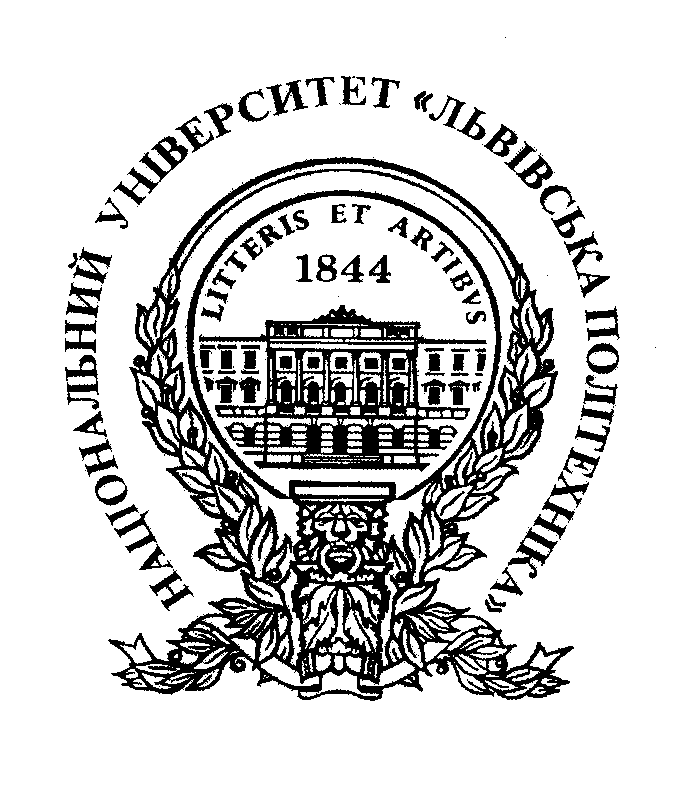 Лабораторна робота  № 2„ Дослідження логічних елементів”з дисципліни“Комп’ютерна схемотехніка”